ГЛАВА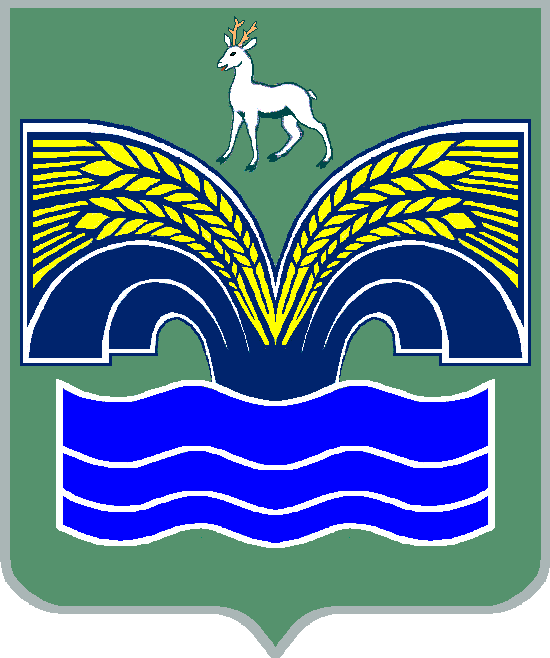 СЕЛЬСКОГО ПОСЕЛЕНИЯ КРАСНЫЙ ЯРМУНИЦИПАЛЬНОГО РАЙОНА КРАСНОЯРСКИЙСАМАРСКОЙ ОБЛАСТИР А С П О Р Я Ж Е Н И Е06 октября 2016 года						   № 67О проведении внеплановой выездной проверки соблюдения земельного законодательстваРуководствуясь статьей 72 Земельного кодекса РФ, в соответствии с Решением собрания представителей сельского поселения Красный Яр муниципального района Красноярский Самарской области от 06.12.2011 № 58 «Об утверждении Административного регламента «О муниципальном земельном контроле за использованием земель, осуществляемом органом местного самоуправления сельского поселения Красный Яр муниципального района Красноярский»», рассмотрев докладную записку инспектора сельского поселения Красный Яр Демченкова Михаила Викторовича.:1. Провести проверку в отношении Темирбулатова Сялимжана Саидовича 27.08.1962 г.р., являющейся собственником участка  Самарская область, Красноярский район, п. Угловой, ул. Молодежная, д. 18, кв.2.2. Место нахождения: Самарская область, Красноярский район, п. Угловой, ул. Молодежная, д. 18, кв.2.3. Назначить лицом, уполномоченным на проведение проверки: Демченкова Михаила Викторовича, инспектора сельского поселения Красный Яр.4. Установить, что настоящая проверка проводиться с целью: проверки фактов изложенных в докладной записки инспектора сельского поселения Красный Яр Демченкова Михаила Викторовича. Задачами настоящей проверки являются: проверка соблюдения требований земельного законодательства.5. Предметом настоящей проверки является: соблюдение обязательных требований или требований установленных муниципальными правовыми актами.6. Назначить дату начала проверки 06 октября 2016 года, дату окончания проверки 02 ноября 2016 года (двадцать рабочих дней). 	7. Контроль за исполнением настоящего распоряжения оставляю за собой.Глава сельского поселенияКрасный Яр муниципальногорайона КрасноярскийСамарской области                                                                              А.Г.БушовДемченков М.В.Тел.8(84657) 2-21-59С распоряжение ознакомлен(а):Инспектор __________________/М.В. Демченков/«___»_______________ 2016 г